Први циклус:Тема 5: People and things (Људи и ствари/предмети)Objects around us  (Предмети који нас окружују)     a   b a g                              two   b a g s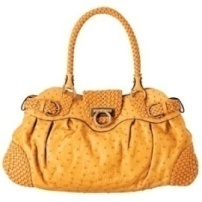 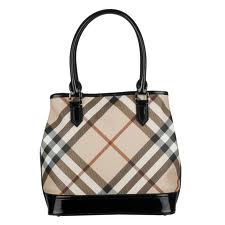              a   k e y                                                         а   p a s s p o r t 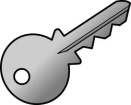 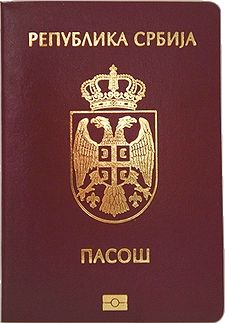      a   w a l l e t                        m o n e y    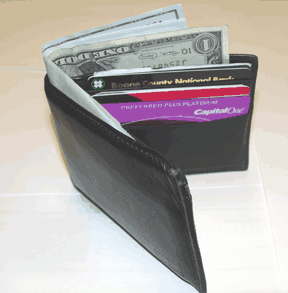 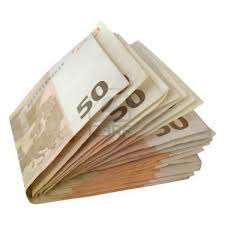 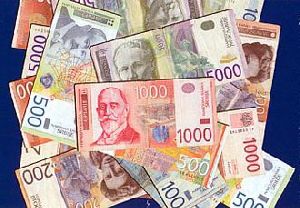                   t h r e e    w a l l e t s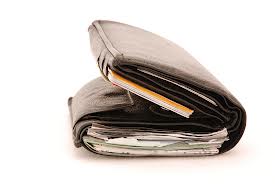               f i v e    p a s s p o r t s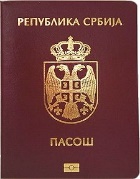 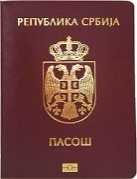 Први циклус:Тема 5: People and things (Људи и ствари/предмети)Objects around us  (Предмети који нас окружују)Р а д н и    л и с т1. Спојите слике и речи. Затим речи и препишите на линије испод слика.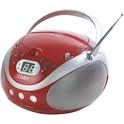 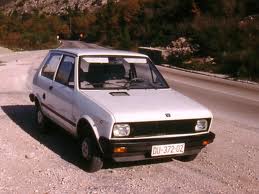 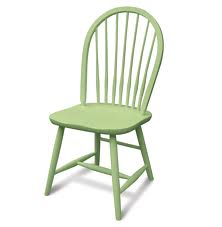 _______________               _______________                _______________         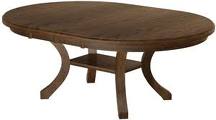 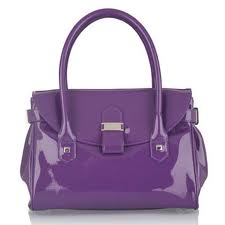 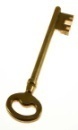 _______________               _______________                _______________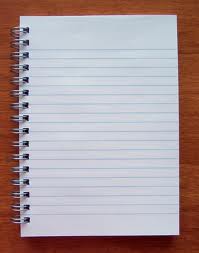 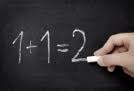 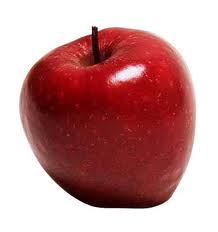 _______________               _______________                _______________2. Вежбајте писање свих нових речи са ове и претходне странице у вашој свесци. 